Co je :  Aspergerův syndrom ?Patří mezi poruchy autistického spektra. Vyznačuje se především potížemi v komunikaci a sociálním chování, které jsou v rozporu s celkově dobrým intelektem, který u některých jedinců může být i velmi nadprůměrný. Jedná se o celoživotní úkaz, který je potenciálně handicapem. 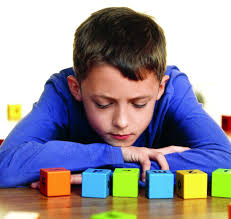 Lidé s Aspergerovým syndromem mívají problém porozumět ironii, najít si přátele, jsou snadno manipulovatelní. Na druhou stranu bývají upřímní, bez problému porozumí psaným pravidlům a mívají velmi dobrou paměť. V dospívání mohou trpět depresemi, mají sklony sebe-podhodnocování. Ročně se v České republice narodí okolo 200 dětí s Aspergerovým syndromem. Porucha je pojmenována podle rakouského psychiatra Hanse Aspergera (1906–1980), který poruchu popsal v článku Autistische Psychopathen im Kindersalter.   (https://cs.wikipedia.org/wiki/Hans_Asperger)Zdroj: Wikipedia a APLA Praha : http://www.praha.apla.cz/aspergeruv-syndrom-2.htmlNapsali: Šimon Hausdorf a Daniel Fořst 7.Al